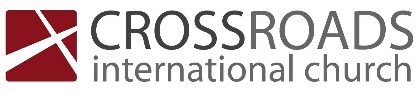 God Has a Man – God Has a PlanTrusting in the Providence of God in the book of DanielDaniel’s Third Vision: Part 1-The Unseen BattleDaniel 10The appearance of the angel (10:1-9)The mission of the angel (10:10-21)Insight on Spiritual WarfareAngels are organized spirit beings created for service to God and for God’s peopleColossians 1:16For by him all things were created, in heaven and on earth, visible and invisible, whether thrones or dominions or rulers or authorities—all things were created through him and for him.James 5:4Behold, the wages of the laborers who mowed your fields, which you kept back by fraud, are crying out against you, and the cries of the harvesters have reached the ears of the Lord of hosts.Hebrews 1:14Are they not all ministering spirits sent out to serve for the sake of those who are to inherit salvation?Demons are organized rebellious angels who follow Satan to lead astray and destroy human soulsEphesians 6:12For we do not wrestle against flesh and blood, but against the rulers, against the authorities, against the cosmic powers over this present darkness, against the spiritual forces of evil in the heavenly places. John 12:31Now is the judgment of this world; now will the ruler of this world be cast out.2 Corinthians 4:44 In their case the god of this world has blinded the minds of the unbelievers, to keep them from seeing the light of the gospel of the glory of Christ, who is the image of God.John 8:44You are of your father the devil, and your will is to do your father’s desires. He was a murderer from the beginning, and does not stand in the truth, because there is no truth in him. When he lies, he speaks out of his own character, for he is a liar and the father of lies.Demons tempt, afflict, and deceive peopleWe counter the work of Satan by exposing lies with truth, living in obedience to God’s truth, interceding for God to counter demonic activity, and proclaiming the gospel messageExpose his lies2 Corinthians 10:3-53 For though we walk in the flesh, we are not waging war according to the flesh. 4 For the weapons of our warfare are not of the flesh but have divine power to destroy strongholds. 5 We destroy arguments and every lofty opinion raised against the knowledge of God, and take every thought captive to obey Christ,Submit to God’s authorityJames 4:1, 71 What causes quarrels and what causes fights among you? Is it not this, that your passions are at war within you?7 Submit yourselves therefore to God. Resist the devil, and he will flee from you. Intercede in prayerColossians 4:2-42 Continue steadfastly in prayer, being watchful in it with thanksgiving. 3 At the same time, pray also for us, that God may open to us a door for the word, to declare the mystery of Christ, on account of which I am in prison— 4 that I may make it clear, which is how I ought to speak.1 Peter 5:8-98 Be sober-minded; be watchful. Your adversary the devil prowls around like a roaring lion, seeking someone to devour. 9 Resist him, firm in your faith, knowing that the same kinds of suffering are being experienced by your brotherhood throughout the world.Jude 1:8-108 Yet in like manner these people also, relying on their dreams, defile the flesh, reject authority, and blaspheme the glorious ones. 9 But when the archangel Michael, contending with the devil, was disputing about the body of Moses, he did not presume to pronounce a blasphemous judgment, but said, “The Lord rebuke you.” 10 But these people blaspheme all that they do not understand, and they are destroyed by all that they, like unreasoning animals, understand instinctively.Proclaim the gospel message2 Corinthians 4:4-64 In their case the god of this world has blinded the minds of the unbelievers, to keep them from seeing the light of the gospel of the glory of Christ, who is the image of God. 5 For what we proclaim is not ourselves, but Jesus Christ as Lord, with ourselves as your servants for Jesus' sake. 6 For God, who said, “Let light shine out of darkness,” has shone in our hearts to give the light of the knowledge of the glory of God in the face of Jesus Christ.1 Timothy 2:1-41 First of all, then, I urge that supplications, prayers, intercessions, and thanksgivings be made for all people, 2 for kings and all who are in high positions, that we may lead a peaceful and quiet life, godly and dignified in every way. 3 This is good, and it is pleasing in the sight of God our Savior, 4 who desires all people to be saved and to come to the knowledge of the truth.16-04-2023 CIC